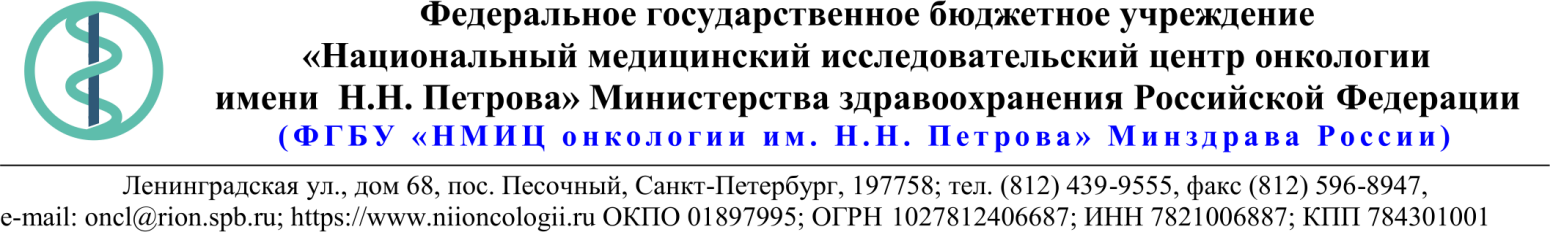 18.Описание объекта закупки03.08.2020 № 10.8-03/783Ссылка на данный номер обязательна!Запрос о предоставлении ценовой информациидля нужд ФГБУ «НМИЦ онкологии им. Н.Н. Петрова» Минздрава РоссииСтруктура цены (расходы, включенные в цену товара/работы/услуги) должна включать в себя:1)	стоимость товара/работы/услуги; 2)	стоимость упаковки товара;3)	стоимость транспортировки товара от склада поставщика до склада покупателя, включающая в себя все сопутствующие расходы, а также погрузочно-разгрузочные работы;4)	расходы поставщика на уплату таможенных сборов, налоговых и иных обязательных платежей, обязанность по внесению которых установлена российским законодательством;5)  все иные прямые и косвенные накладные расходы поставщика/подрядчика/исполнителя, связанные с поставкой товара/выполнением работ/оказанием услуг и необходимые для надлежащего выполнения обязательств.Сведения о товаре/работе/услуге: содержатся в Приложении.Просим всех заинтересованных лиц представить свои коммерческие предложения (далее - КП) о цене поставки товара/выполнения работы/оказания услуги с использованием прилагаемой формы описания  товара/работы/услуги и направлять их в форме электронного документа, подписанного квалифицированной электронной цифровой подписью (электронная цифровая подпись должна быть открепленной, в формате “sig”) по следующему адресу: 4399541@niioncologii.ru.Информируем, что направленные предложения не будут рассматриваться в качестве заявки на участие в закупке и не дают в дальнейшем каких-либо преимуществ для лиц, подавших указанные предложения.Настоящий запрос не является извещением о проведении закупки, офертой или публичной офертой и не влечет возникновения каких-либо обязательств заказчика.Из ответа на запрос должны однозначно определяться цена единицы товара/работы/услуги и общая цена контракта на условиях, указанных в запросе, срок действия предлагаемой цены.КП оформляется на официальном бланке (при наличии), должно содержать реквизиты организации (официальное наименование, ИНН, КПП - обязательно), и должно содержать ссылку на дату и номер запроса о предоставлении ценовой информации. КП должно содержать актуальные на момент запроса цены товара (работ, услуг), технические характеристики и прочие данные, в том числе условия поставки и оплаты, полностью соответствующие указанным в запросе о предоставлении ценовой информации;1.Наименование ЗаказчикаФГБУ "НМИЦ онкологии им. Н.Н. Петрова" Минздрава России2.Наименование объекта закупкиПоставка санитарно-гигиенических изделий и туалетной бумаги3.Коды ОКПД2 / КТРУ17.224.Место исполнения обязательств (адрес поставки, оказания услуг, выполнения работ)197758, Россия, г. Санкт- Петербург, п. Песочный, ул. Ленинградская, дом 685.АвансированиеНе предусмотрено6.Срок окончания действия договора (контракта)28.12.20207.Установление сроков исполнения обязательств контрагентомУстановление сроков исполнения обязательств контрагентом7.1Срок начала исполнения обязательств контрагентом:С момента подписания контракта7.2Срок окончания исполнения обязательств контрагентом27.11.20207.3Периодичность выполнения работ, оказания услуг либо количество партий поставляемого товаров: (обязательства контрагента)В течение 5 (пяти) рабочих дней после поступления письменной заявки от Покупателя.8.ОплатаВ течение 30 (тридцати) календарных дней с момента подписания Покупателем универсального передаточного документа (УПД).9.Документы, которые должны быть представлены поставщиком (подрядчиком, исполнителем) вместе с товаром (результатом выполненной работы, оказанной услуги)Документы, подтверждающие качество товара (сертификаты соответствия)10.Специальное право, которое должно быть у участника закупки и (или) поставщика (подрядчика, исполнителя) (наличие лицензии, членство в саморегулируемой организации и т.п.)нет11.Дополнительные требования к участникам закупки (при наличии таких требований) и обоснование этих требованийнет12.Срок действия гарантии качества товара (работы, услуги) после приемки Заказчикомнет13.Размер обеспечения гарантийных обязательств (до 10% НМЦК)нет14.Предоставляемые участникам закупки преимущества в соответствии со статьями 28 и 29 Закона № 44-ФЗПостановление Правительства РФ от 15.04.2014 N 34115.Запреты, ограничения допуска, условия допуска (преференции) иностранных товаровнет16.Страна происхождения (указывается участником в заявке, коммерческом предложении)Указаны в пункте 1817.Количество и единица измерения объекта закупкиУказаны в пункте 18№Наименование товараТехнические характеристикиЕд. изм.Кол-воКод ОКПД2/  КТРУСтрана происхожденияЦена заед. с НДС (руб)Сумма с НДС (руб)1Бумага туалетнаяБумага туалетная биоразлагаемая: Да	Тип бумаги туалетной: Многослойная	Форма выпуска: РулонБумага туалетная двухслойная изготовлена из 100% целлюлозы.Цвет бумаги: белый.Бумага должна быть с тиснением и перфорацией, без ароматизации. Размер листа: не менее 10,2 х 11,5 см и не более 12,00 х 13,0 см (значение параметра не требует конкретизации).Длина намотки рулона:  не менее 35 метров (значение параметра не требует конкретизации). Слои бумаги должны быть скреплены между собой способом, обеспечивающим прочное прилегание слоев бумаги по всей площади многослойного изделия. Не допускается расслоение листов.Намотка бумаги в рулонах должна быть плотной, обеспечивающая свободное разматывание изделия при его использовании, без задержки и перекосов. Листы бумаги должны отрываться четко по перфорации.Рулоны должны быть упакованы в полиэтиленовую спайку.Маркировка упаковки продукции должна содержать наименование продукции, товарную марку, наименование и адрес предприятия-изготовителя, дату производства продукции и информацию о сертификации.Продукция должна соответствовать требованиям «ГОСТ Р 52354-2005. Национальный стандарт Российской Федерации. Изделия из бумаги бытового и санитарно-гигиенического назначения. Общие технические условия».Дополнительные требования вызваны потребностью в товаре,  обладающим определенными качественными, функциональными и техническими  характеристиками, в соответствии с потребностями Заказчика, исходя из назначения товара и условий его использования.В части упаковки (фасовки) товара требование установлено в связи с условиями хранения и выдачи Товара на складе Заказчика.Шт22 66817.22.11.110-000000022Бумага туалетнаяБумага туалетная биоразлагаемая: ДаТип бумаги туалетной: Однослойная     Форма выпуска: РулонБумага туалетная однослойная изготовлена из 100% целлюлозы.Бумага должна подходить к держателям Tork T2 Universal, имеющимся у Заказчика.  Цвет бумаги: белый. Бумага должна быть без тиснения, без перфорации. Длина намотки  рулона: не менее 190 м (значение параметра не требует конкретизации). Ширина рулона: не менее 9,0 см (значение параметра не требует конкретизации). В каждом рулоне имеется картонная втулка.Диаметр втулки: не менее 59 мм  (значение параметра не требует конкретизации). Рулоны должны быть упакованы в термоусадочную пленку.Маркировка упаковки продукции должна содержать наименование продукции, товарную марку, наименование и адрес предприятия-изготовителя, дату производства продукции и информацию о сертификации.Продукция должна соответствовать требованиям «ГОСТ Р 52354-2005. Национальный стандарт Российской Федерации. Изделия из бумаги бытового и санитарно-гигиенического назначения. Общие технические условия».Дополнительные требования вызваны потребностью в товаре,  обладающим определенными качественными, функциональными и техническими  характеристиками, в соответствии с потребностями Заказчика, исходя из назначения товара и условий его использования.В части упаковки (фасовки) товара требование установлено в связи с условиями хранения и выдачи Товара на складе Заказчика.Шт149217.22.11.110-000000023Бумага туалетнаяБумага туалетная биоразлагаемая: Да	Тип бумаги туалетной: Многослойная	Форма выпуска: РулонБумага туалетная двухслойная в рулонах с центральной вытяжкой изготовлена из 100% целлюлозы.Бумага должна быть без тиснения, без ароматизации. Длина рулона: не менее 210 м (значение параметра не требует конкретизации). Ширина рулона: не менее 13 см  (значение параметра не требует конкретизации). Внешний диаметр рулона: не менее 20 см (значение параметра не требует конкретизации). Количество листов в рулоне: не менее 1000 и не более 1300 (значение параметра не требует конкретизации).Размер листа: не менее 180*130 мм и не более 190*140 (значение параметра не требует конкретизации). В каждом рулоне имеется съемная картонная втулка.Диаметр втулки: не менее 46 мм (значение параметра не требует конкретизации). Рулоны должны быть упакованы в термоусадочную пленку.Маркировка упаковки продукции должна содержать наименование продукции, товарную марку, наименование и адрес предприятия-изготовителя, дату производства продукции и информацию о сертификации.Продукция должна соответствовать требованиям «ГОСТ Р 52354-2005. Национальный стандарт Российской Федерации. Изделия из бумаги бытового и санитарно-гигиенического назначения. Общие технические условия».Дополнительные требования вызваны потребностью в товаре,  обладающим определенными качественными, функциональными и техническими  характеристиками, в соответствии с потребностями Заказчика, исходя из назначения товара и условий его использования.В части упаковки (фасовки) товара требование установлено в связи с условиями хранения и выдачи Товара на складе Заказчика.Шт14417.22.11.110-000000024Полотенце бумажноеПолотенца бумажные двухслойные изготовлены из влагостойкой бумаги-основы, 100% целлюлозы.Цвет листов: белый.Полотенца должны быть с бесцветным тиснением, без ароматизации.Слои бумаги должны быть скреплены между собой способом, обеспечивающим прочное прилегание слоев бумаги по всей площади многослойного изделия.Не допускается расслоение листов.  Размер листа:  не менее 21*23 см и не более 22*24 см (значение параметра не требует конкретизации). Количество листов в упаковке: не менее 190 и не более 200 (значение параметра не требует конкретизации). Упаковка должна быть изготовлена из полиэтиленовой пленки с перфорацией для открывания и клапаном для поштучного отбора полотенец из пачки. Маркировка упаковки продукции должна содержать наименование продукции, товарную марку, наименование и адрес предприятия-изготовителя, дату производства продукции и информацию о сертификации.Продукция должна соответствовать требованиям «ГОСТ Р 52354-2005. Национальный стандарт Российской Федерации. Изделия из бумаги бытового и санитарно-гигиенического назначения. Общие технические условия».Дополнительные требования вызваны потребностью в товаре,  обладающим определенными качественными, функциональными и техническими  характеристиками, в соответствии с потребностями Заказчика, исходя из назначения товара и условий его использования.В части упаковки (фасовки) товара требование установлено в связи с условиями хранения и выдачи Товара на складе Заказчика.Упак15 89317.22.11.1305Полотенце бумажноеДлина рулона: ≥ 15	МетрКоличество рулонов в упаковке: ≥ 2 ШтукКоличество слоев: МногослойныеФорма выпуска: РулонПолотенца бумажные двухслойные изготовлены из влагостойкой бумаги-основы, 100% целлюлозы.Цвет полотенец: белый.Полотенца должны быть с бесцветным тиснением, без ароматизации.Слои бумаги должны быть скреплены между собой способом, обеспечивающим прочное прилегание слоев бумаги по всей площади многослойного изделия.Не допускается расслоение листов.  Размер листа: не менее 21 х 23 см и не более 22 х 25 см (значение параметра не требует конкретизации). Рулоны должны быть упакованы в полиэтиленовую спайку.Продукция должна соответствовать требованиям «ГОСТ Р 52354-2005. Национальный стандарт Российской Федерации. Изделия из бумаги бытового и санитарно-гигиенического назначения. Общие технические условия».Дополнительные требования вызваны потребностью в товаре,  обладающим определенными качественными, функциональными и техническими  характеристиками, в соответствии с потребностями Заказчика, исходя из назначения товара и условий его использования.В части упаковки (фасовки) товара требование установлено в связи с условиями хранения и выдачи Товара на складе Заказчика.Шт1 34017.22.11.130-000000066Полотенце бумажноеДлина рулона: ≥ 70	МетрКоличество рулонов в упаковке: ≥ 6 ШтукКоличество слоев: МногослойныеФорма выпуска: РулонПолотенца двухслойные протирочные  в мини-рулонах с центральной вытяжкой, изготовлены из влагостойкой бумаги-основы, 100% целлюлозы.Цвет полотенец: белый. Полотенца должны быть с бесцветным тиснением, с перфорацией, без ароматизации. Слои бумаги должны быть скреплены между собой способом, обеспечивающим прочное прилегание слоев бумаги по всей площади многослойного изделия.Не допускается расслоение листов.  Высота рулона: не менее 195 мм (значение параметра не требует конкретизации). Диаметр рулона: не менее 140 мм и не более 150 мм (значение параметра не требует конкретизации). Рулон должен быть оснащен съемной втулкой. Рулоны должны быть упакованы в полиэтиленовую спайку.Продукция должна соответствовать требованиям «ГОСТ Р 52354-2005. Национальный стандарт Российской Федерации. Изделия из бумаги бытового и санитарно-гигиенического назначения. Общие технические условия».Дополнительные требования вызваны потребностью в товаре,  обладающим определенными качественными, функциональными и техническими  характеристиками, в соответствии с потребностями Заказчика, исходя из назначения товара и условий его использования.В части упаковки (фасовки) товара требование установлено в связи с условиями хранения и выдачи Товара на складе Заказчика.Шт43817.22.11.130-00000006